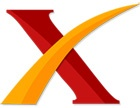 Plagiarism Checker X Originality ReportSimilarity Found: 4%Date: Friday, September 20, 2019Statistics: 5 words Plagiarized / 136 Total wordsRemarks: Low Plagiarism Detected - Your Document needs Optional Improvement.-------------------------------------------------------------------------------------------Development of Religious Tourism in Bandar Lampung Syamsuri Ali, Laila Maharani1, Dhian Tyas Untari2* 1University of Raden Intan, Bandar Lampung-Indonesia 2Faculty of Economic, Bhayangkara Jakarta Raya University, West Java-Indonesia *Correspondent author : Tyas_un@yahoo.co.id *corespondence author Abstract: The objectives of this study is to develop a grand strategy of Religious Tourism in Bandar Lampung. The primare datas are collected directly from tourists visiting, the community, managers, tourism oprator, related institutions and academics. Secondary data in the form of papers, journals, and other research results. To test the reliability and validity of the data generated, researchers involve the opinions of relevant experts consisting of tourism experts, oprator of religious tourism, local governments. The fisrt step in identifay the internal dan external factor and SWOT analysis tools used in developing Bandar Lampung religious tourism development strategies. The result show that alternative strategy INTERNET SOURCES:-------------------------------------------------------------------------------------------3% - http://iclave2017.interconf.org/kfz/pages/abstracts1.php